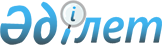 О внесении изменений и дополнения в приказ Министра по инвестициям и развитию Республики Казахстан от 27 февраля 2015 года № 220 "Об утверждении типового договора временного возмездного пользования (аренды) земельными участками, находящимися в частной собственности, на которых создается специальная экономическая зона"
					
			Утративший силу
			
			
		
					Приказ и.о. Министра по инвестициям и развитию Республики Казахстан от 31 декабря 2015 года № 1284. Зарегистрирован в Министерстве юстиции Республики Казахстан 2 февраля 2016 года № 12979. Утратил силу приказом Министра индустрии и инфраструктурного развития Республики Казахстан от 19 июля 2019 года № 522 (вводится в действие по истечении десяти календарных дней после дня его первого официального опубликования)
      Сноска. Утратил силу приказом Министра индустрии и инфраструктурного развития РК от 19.07.2019 № 522 (вводится в действие по истечении десяти календарных дней после дня его первого официального опубликования).
      В соответствии с пунктом 1 статьи 43-1 Закона Республики Казахстан от 24 марта 1998 года "О нормативно-правовых актах" ПРИКАЗЫВАЮ:
      1. Внести в приказ Министра по инвестициям и развитию Республики Казахстан 27 февраля 2015 года № 220 "Об утверждении типового договора временного возмездного пользования (аренды) земельными участками, находящимися в частной собственности, на которых создается специальная экономическая зона" (зарегистрированный в Реестре государственной регистрации нормативных правовых актов за № 10691, опубликованный 20 апреля 2015 года в информационно-правовой системе "Әділет") следующие изменения и дополнение:
      в название приказа вносится изменение на государственном языке, текст на русском языке не меняется;
      в пункт 1 приказа вносится изменение на государственном языке, текст на русском языке не меняется;
      в Типовом договоре временного возмездного пользования (аренды) земельными участками, находящимися в частной собственности, на которых создается специальная экономическая зона, утвержденном указанным приказом:
      в название вносится изменение на государственном языке, текст на русском языке не меняется;
      преамбулу изложить в следующей редакции:
      "г. _________________              "__" _____________ 20____ г.
           (место заключения договора)          (дата заключения договора)
      ______________________________________________________________,
      (наименование юридического лица или Ф.И.О. (при наличии)
      физического лица)
      в лице _____________________________________________, действующего на
      основании __________________________________________________________,
                   (устава, положения, свидетельства ИП №__, удостоверения
      личности №___)
      именуемое в дальнейшем "Арендодатель", с одной стороны и
      _____________________________________________________________________
      (наименование управляющей компании)
      в лице _______________________________________________, действующего
      на основании _______________________________________________________,
      (устава, положения)
      именуемое в дальнейшем "Арендатор", с другой стороны, вместе
      именуемые в дальнейшем "Стороны", заключили настоящий договор
      временного возмездного пользования (аренды) земельных участков (далее
      - договор) о нижеследующем:";
           пункт 1 изложить в следующей редакции:
      "1. Арендодатель предоставит арендатору земельный участок, принадлежащий ему на праве частной собственности на основании акта на право частной собственности № ___________ от "___" _______ ____ года, зарегистрированного в _______________ "___" __________ ___ года в пределах территории специальной экономической зоны (далее - СЭЗ) ________________ во временное возмездное пользование (аренду).";
      подпункты 4) и 5) пункта 4 изложить в следующей редакции:
      "4) договор аренды – договор временного возмездного пользования (аренды) земельными участками, находящимися в частной собственности, на которых создается СЭЗ, заключенный между арендодателем и арендатором в соответствии с Гражданским кодексом Республики Казахстан, Законом, иными нормативными правовыми актами, составленный в письменной форме, подписанный Сторонами, со всеми приложениями и дополнениями к нему;
      5) земельный участок - земельный участок, находящийся на территории СЭЗ ______________;";
      подпункт 6) пункта 5 изложить в следующей редакции:
      "6) заключать договоры субаренды;";
      дополнить пунктом 11-1) следующего содержания:
      "11-1. Заявление о продлении срока действия настоящего договора направляется арендатором арендодателю не позднее, чем за 1 (один) календарный месяц до истечения срока настоящего договора.";
      пункт 31 изложить в следующей редакции:
      "31. Договор составлен в трех экземплярах, имеющих одинаковую юридическую силу, из которых один находится у арендодателя, второй экземпляр - у арендатора, а третий передается в органы юстиции для регистрации.".
      2. Комитету по инвестициям Министерства по инвестициям и развитию Республики Казахстан (Хаиров Е.К.) обеспечить:
      1) государственную регистрацию настоящего приказа в Министерстве юстиции Республики Казахстан;
      2) в течение десяти календарных дней после государственной регистрации настоящего приказа в Министерстве юстиции Республики Казахстан направление его копии в печатном и электронном виде на официальное опубликование в периодических печатных изданиях и информационно-правовой системе "Әділет", а также в Республиканский центр правовой информации для внесения в эталонный контрольный банк нормативных правовых актов Республики Казахстан;
      3) размещение настоящего приказа на интернет-ресурсе Министерства по инвестициям и развитию Республики Казахстан и интранет-портале государственных органов;
      4) в течение десяти рабочих дней после государственной регистрации настоящего приказа в Министерстве юстиции Республики Казахстан предоставление в Юридический департамент Министерства по инвестициям и развитию Республики Казахстан сведений об исполнении мероприятий, предусмотренных подпунктами 1), 2) и 3) пункта 2 настоящего приказа.
      3. Контроль за исполнением настоящего приказа возложить на курирующего вице-министра по инвестициям и развитию Республики Казахстан.
      4. Настоящий приказ вводится в действие по истечении десяти календарных дней после дня его первого официального опубликования.
					© 2012. РГП на ПХВ «Институт законодательства и правовой информации Республики Казахстан» Министерства юстиции Республики Казахстан
				
Исполняющий
обязанности Министра
по инвестициям и развитию
Республики Казахстан
Ж. Касымбек